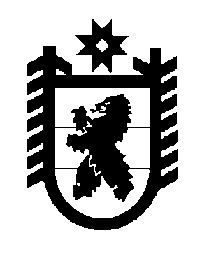 Российская Федерация Республика Карелия    ПРАВИТЕЛЬСТВО РЕСПУБЛИКИ КАРЕЛИЯРАСПОРЯЖЕНИЕ                                 от  16 декабря 2015 года № 783р-Пг. Петрозаводск 1. Одобрить и подписать Соглашение о сотрудничестве между Правительством Республики Карелия и Всероссийским государственным институтом кинематографии имени С.А. Герасимова (далее – Соглашение).2. Определить Министерство культуры Республики Карелия органом, уполномоченным на выполнение условий Соглашения.           ГлаваРеспублики  Карелия                                                              А.П. Худилайнен